             Отделом социальной защиты населения совместно  с отделом образования была проведена акция «Подари открытку».  Учащиеся школ нашего района сделали поздравительные открытки  с 23 февраля,  8 марта и сами их вручили одиноким пенсионерам.  Подобная акция уже проводилась в преддверии нового года, которая показала, что внимание со стороны  постороннего человека, пусть даже и ребенка всегда приветствуется. Детям  были сказаны слова благодарности и похвалы людьми, которым были вручены открытки.   Наши дети в очередной раз показали , что они очень талантливые и внимательные по отношению к старшему поколению. МБОУ Новоандриановская сошОбучающиеся нашей школы поздравили одиноких пожилых людей с 23 февраля!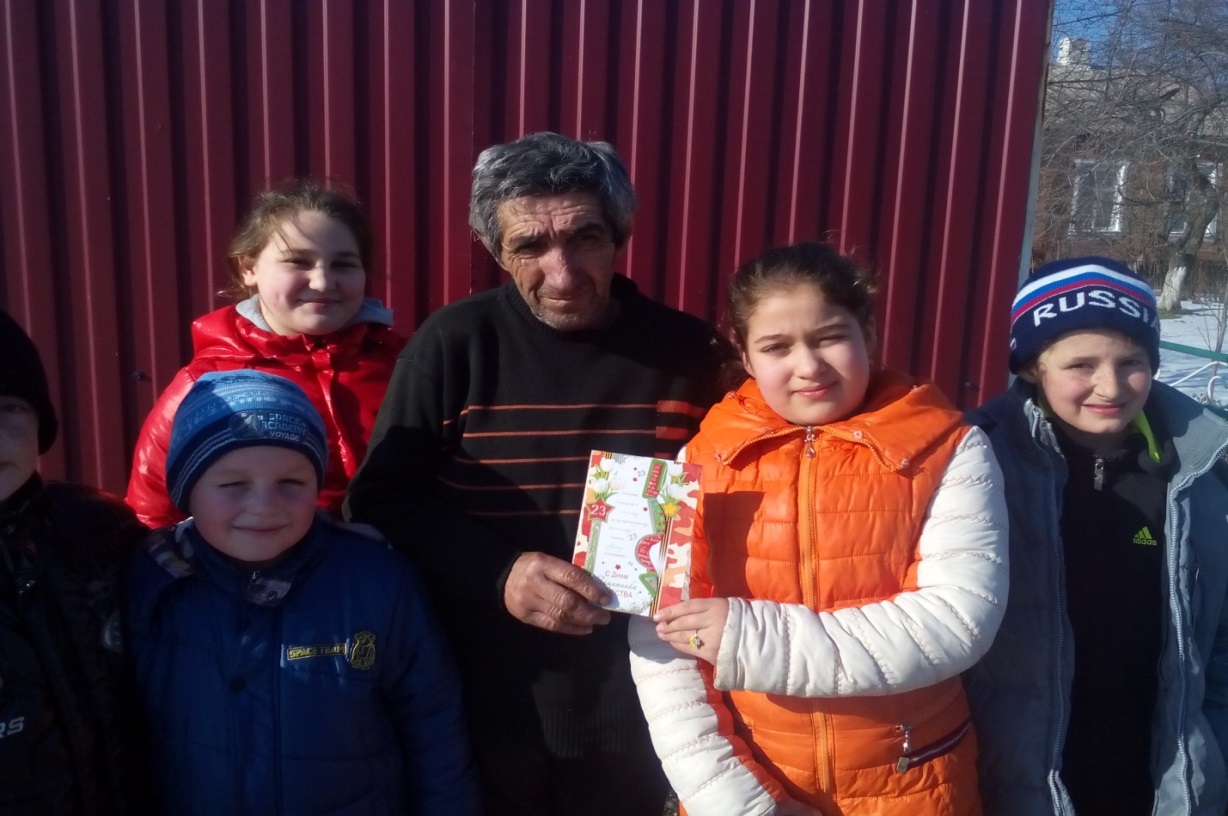 Азизов Э.Э.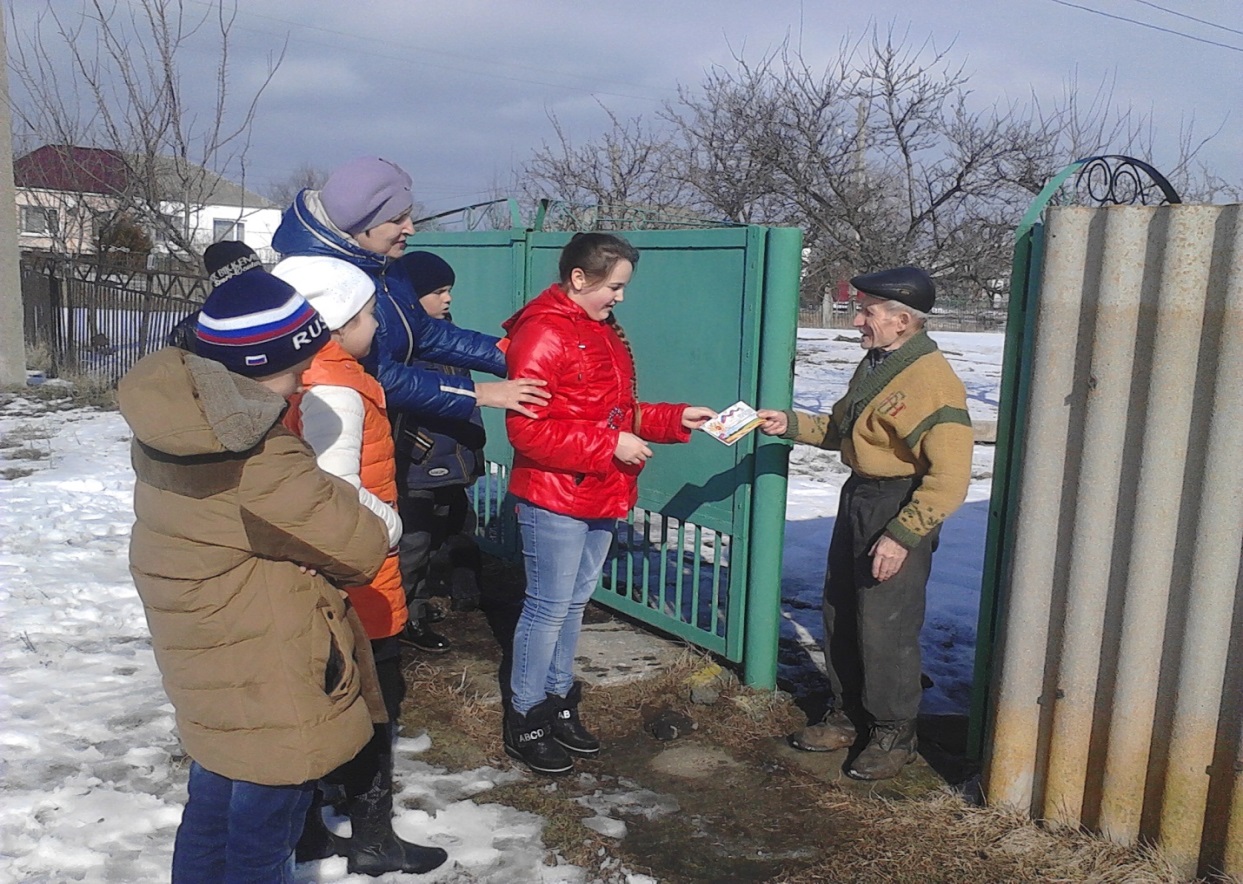 Нарожный Б.И.МБОУ Новоандриановская сошОбучающиеся  школы поздравили  женщин нашего села с 8 марта!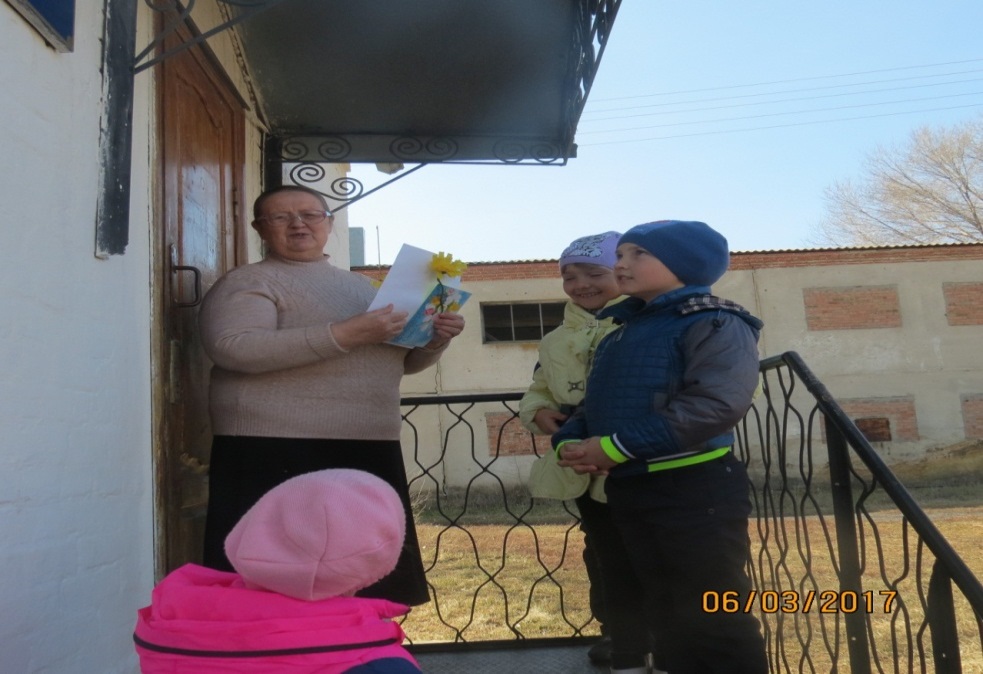 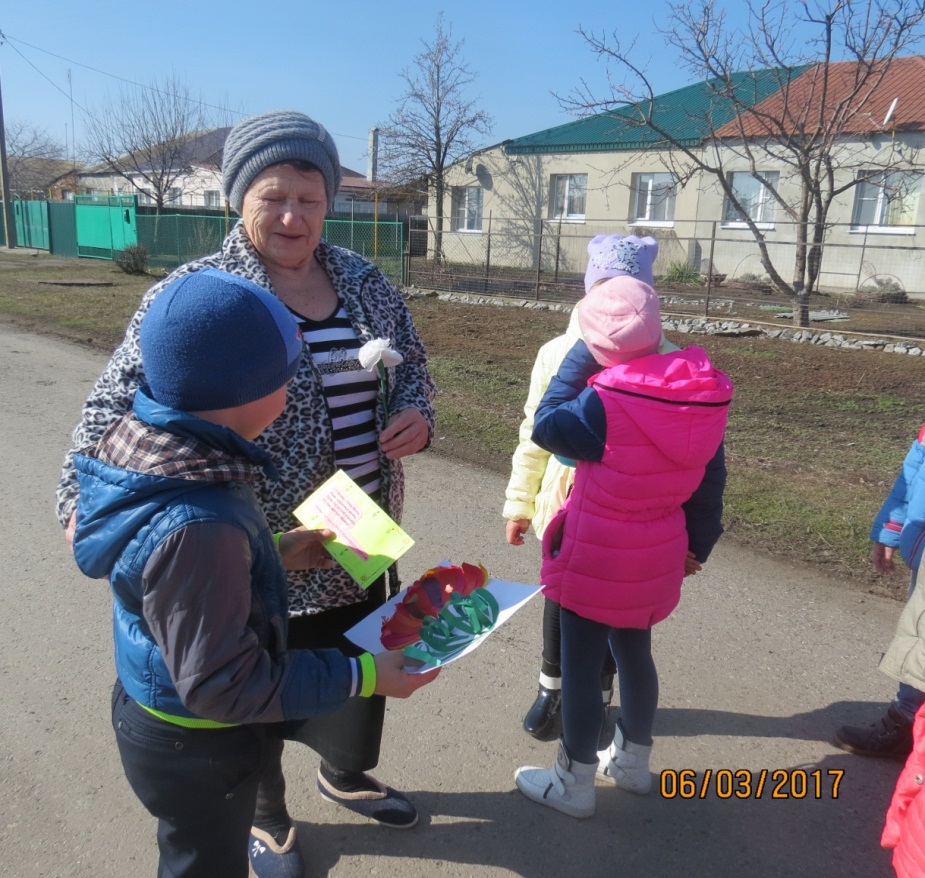 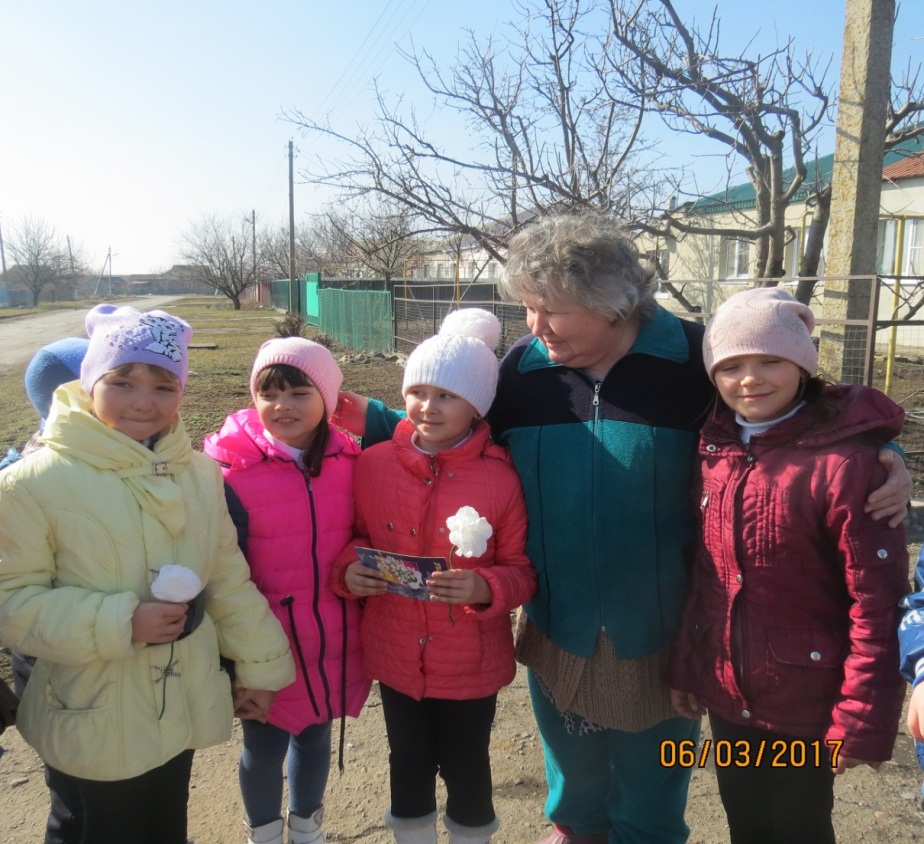 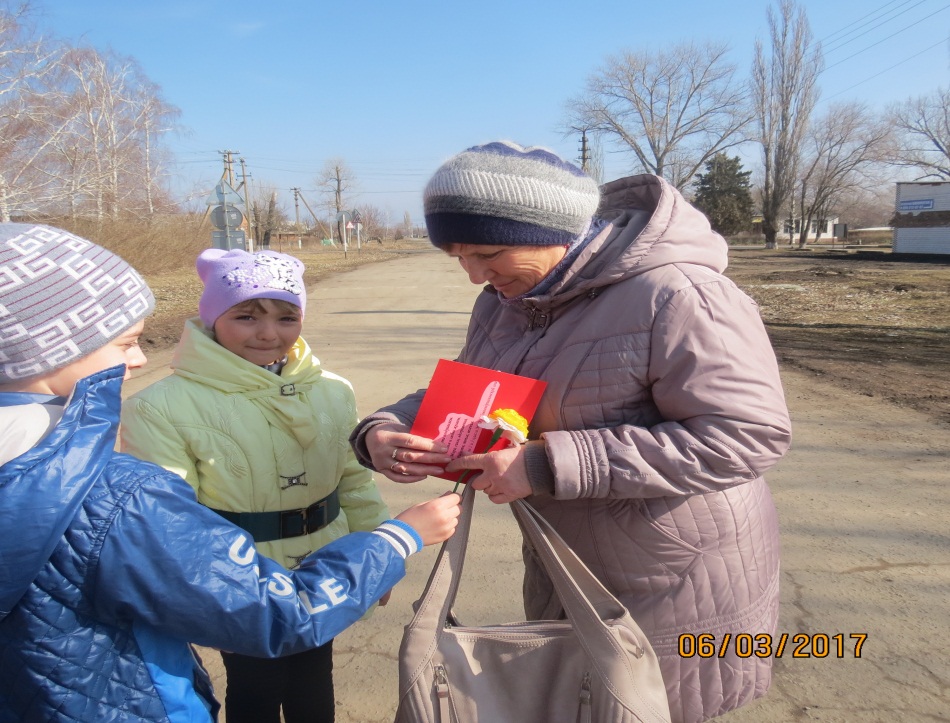 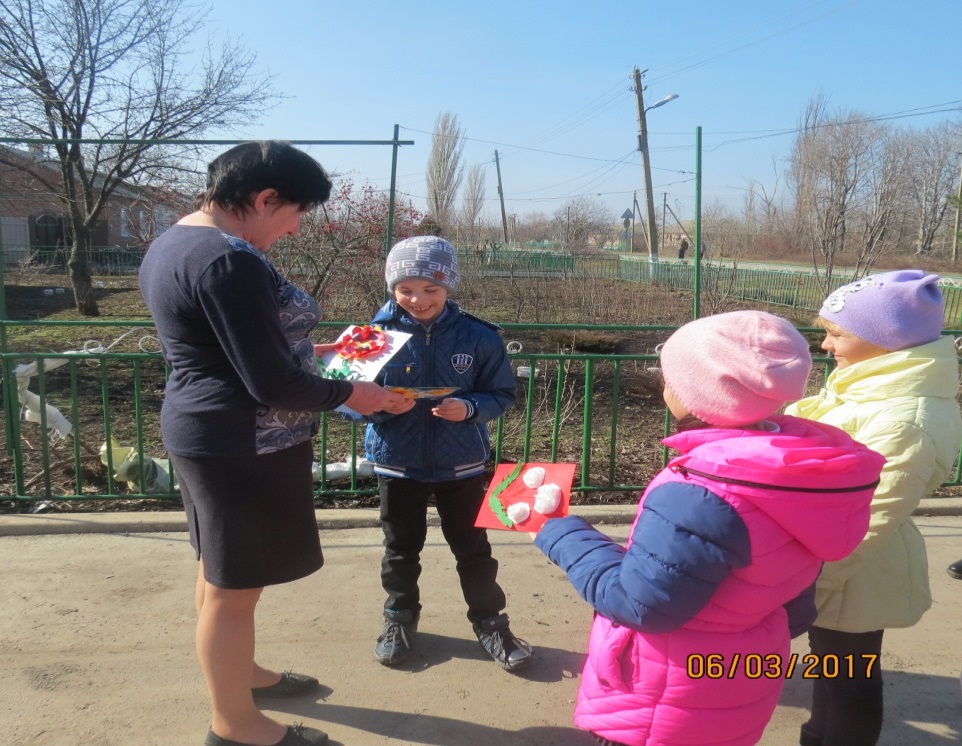 МАРЬЕВСКАЯ СОШ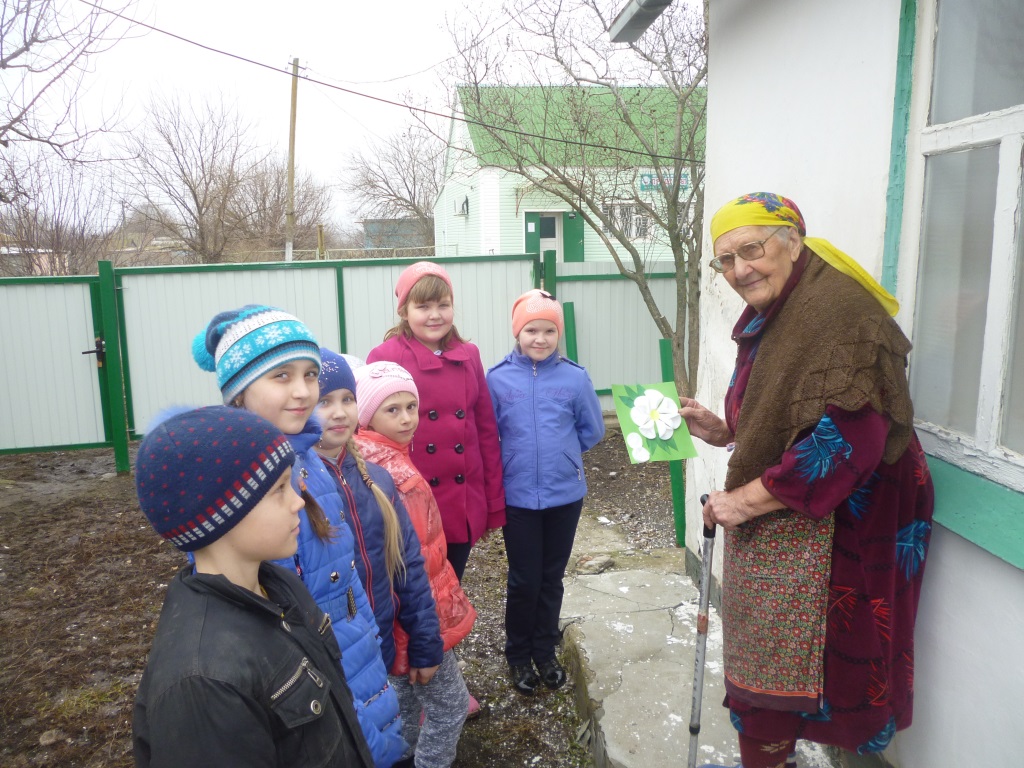 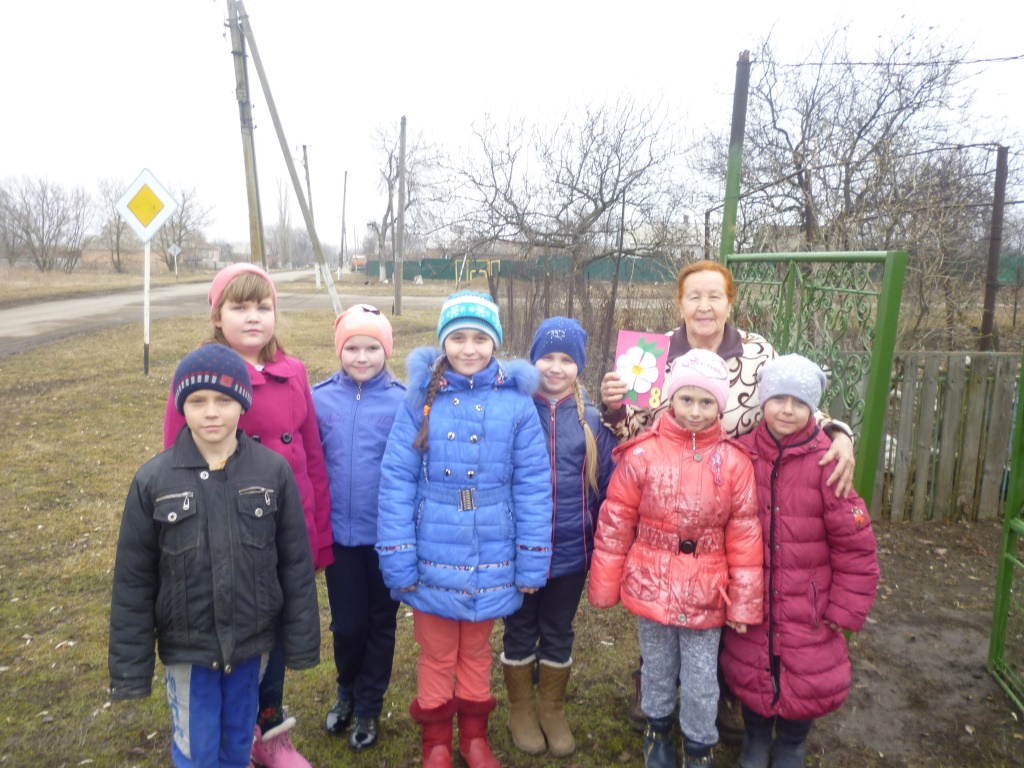 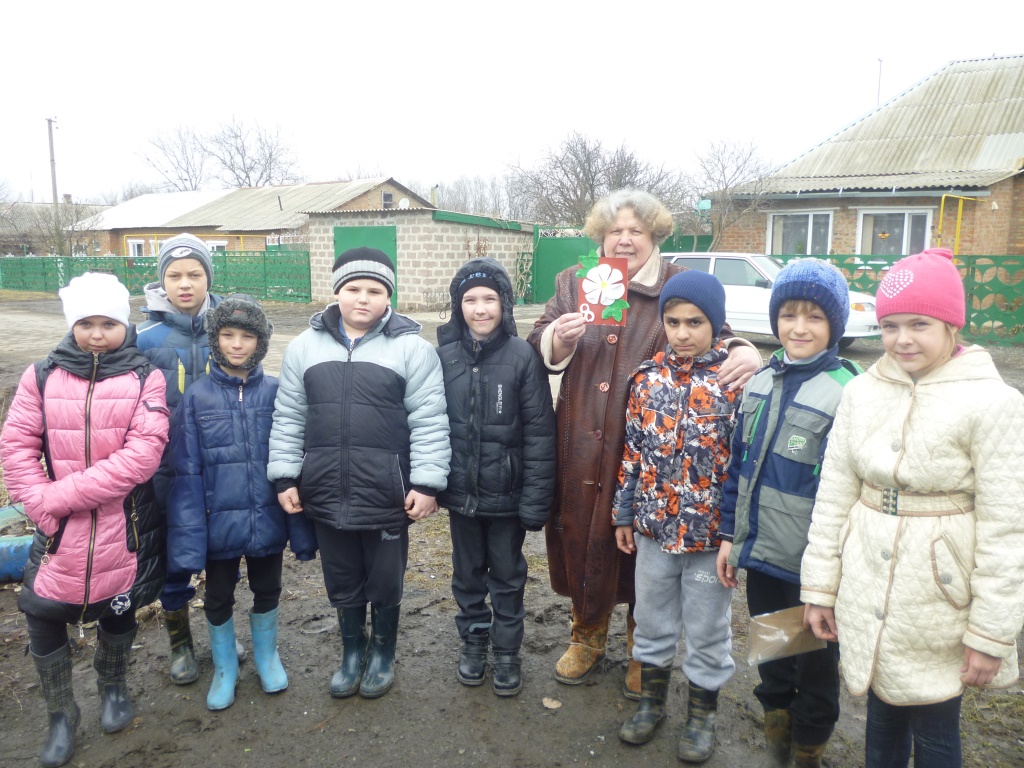 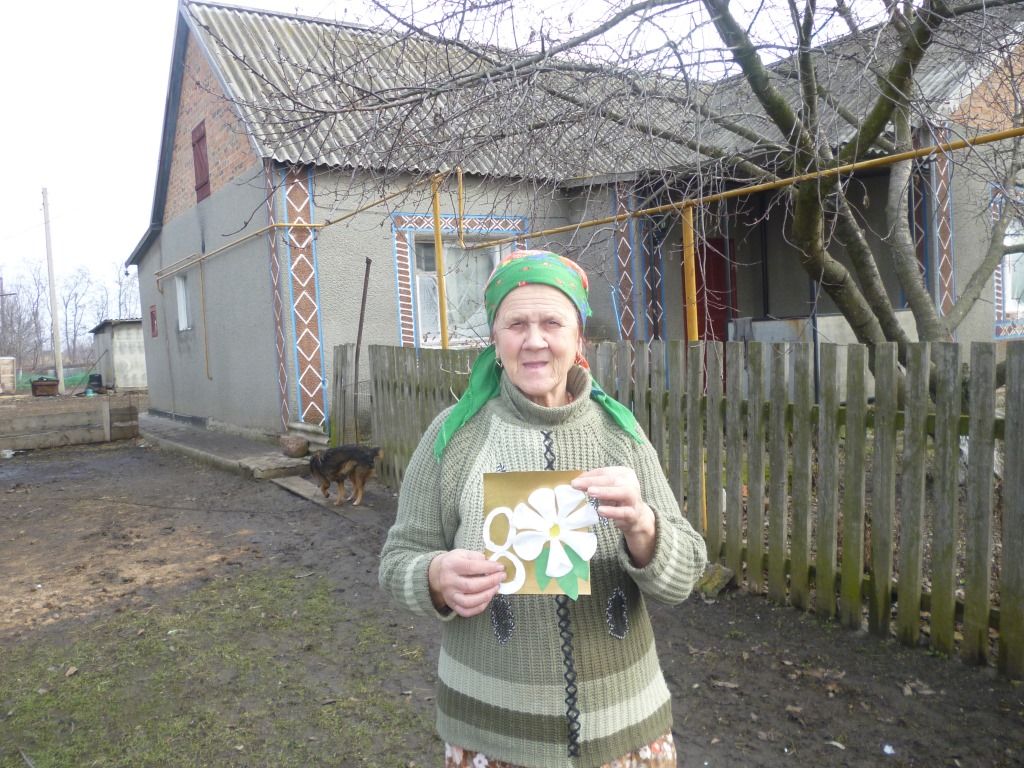 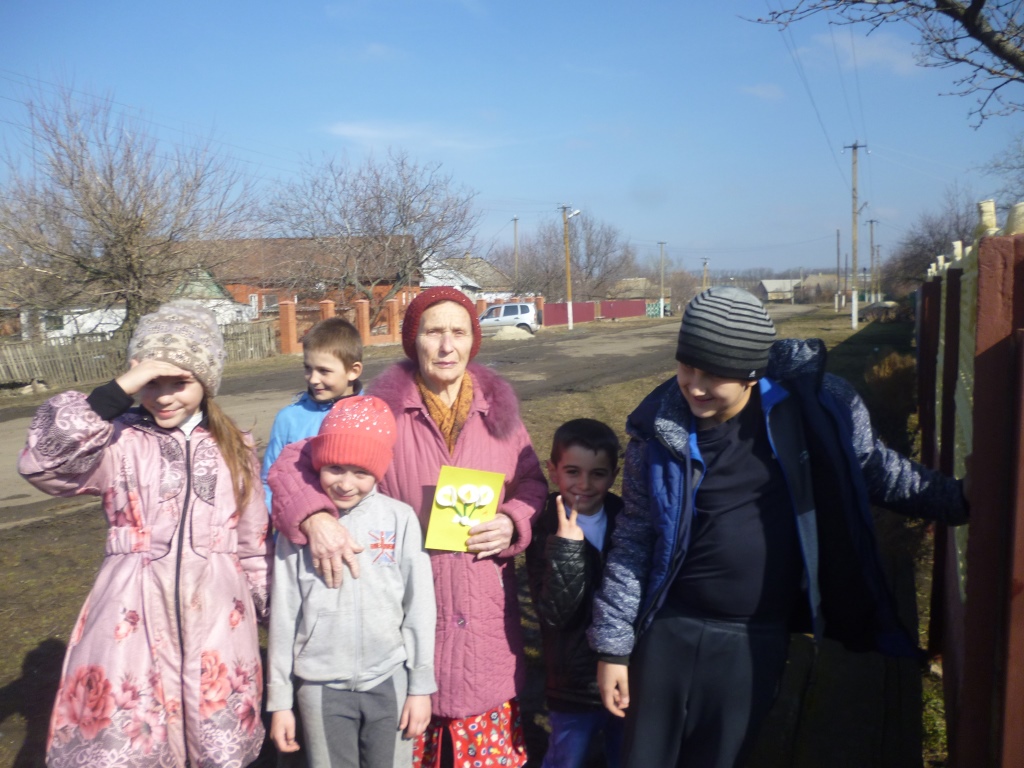 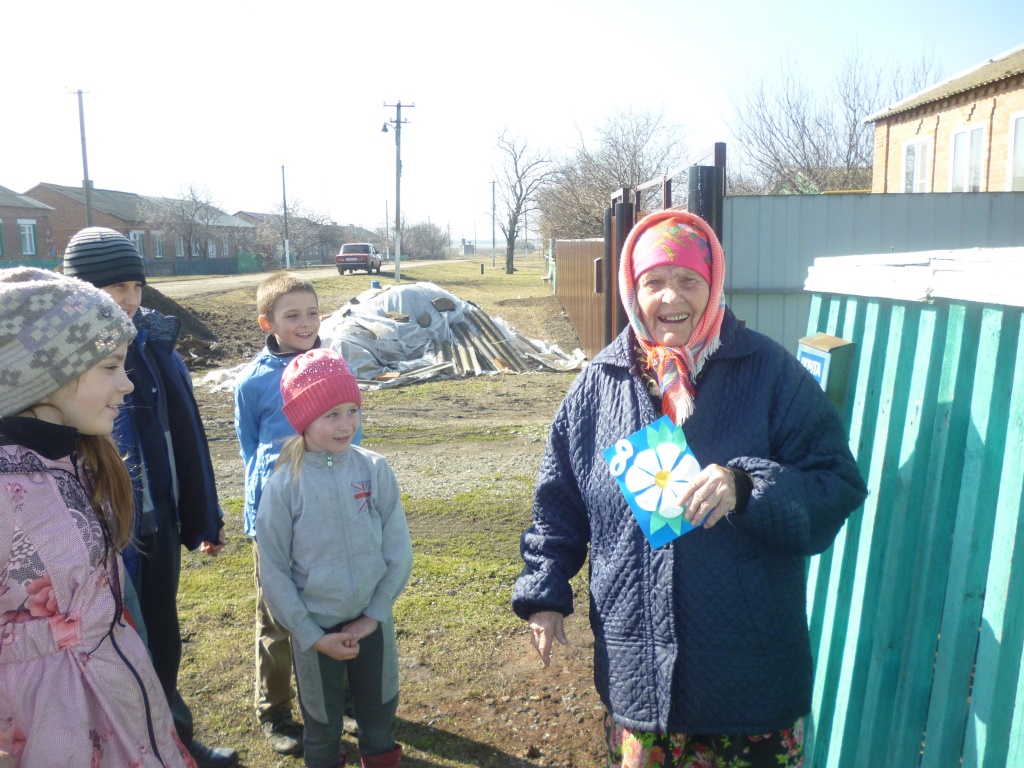 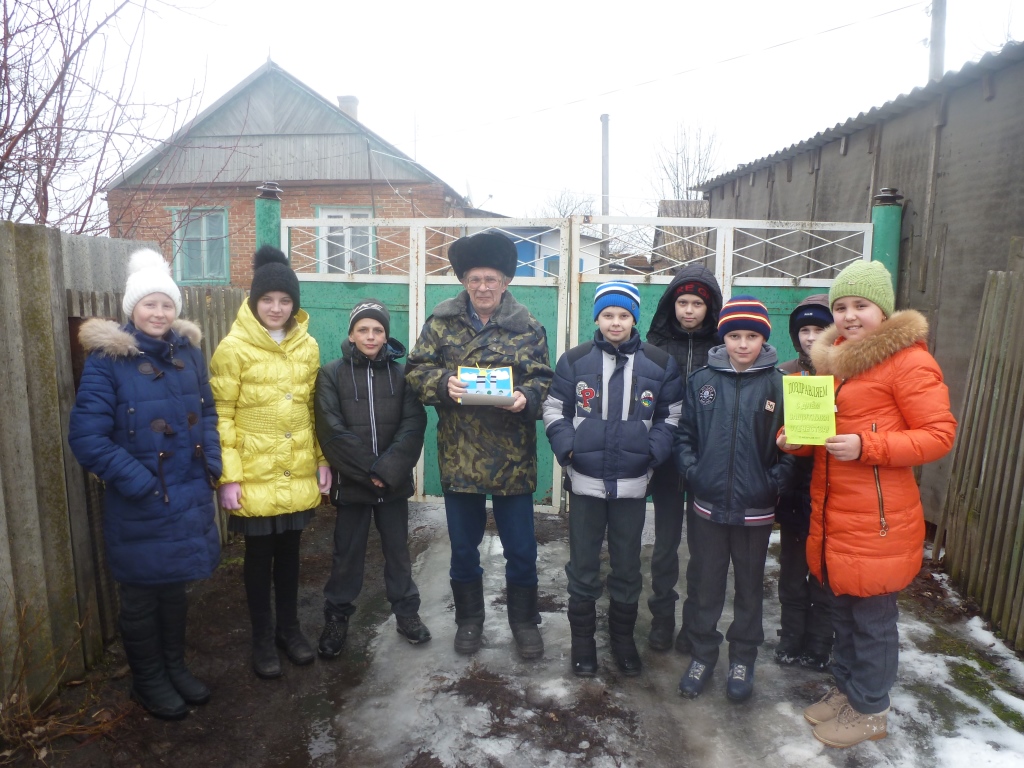 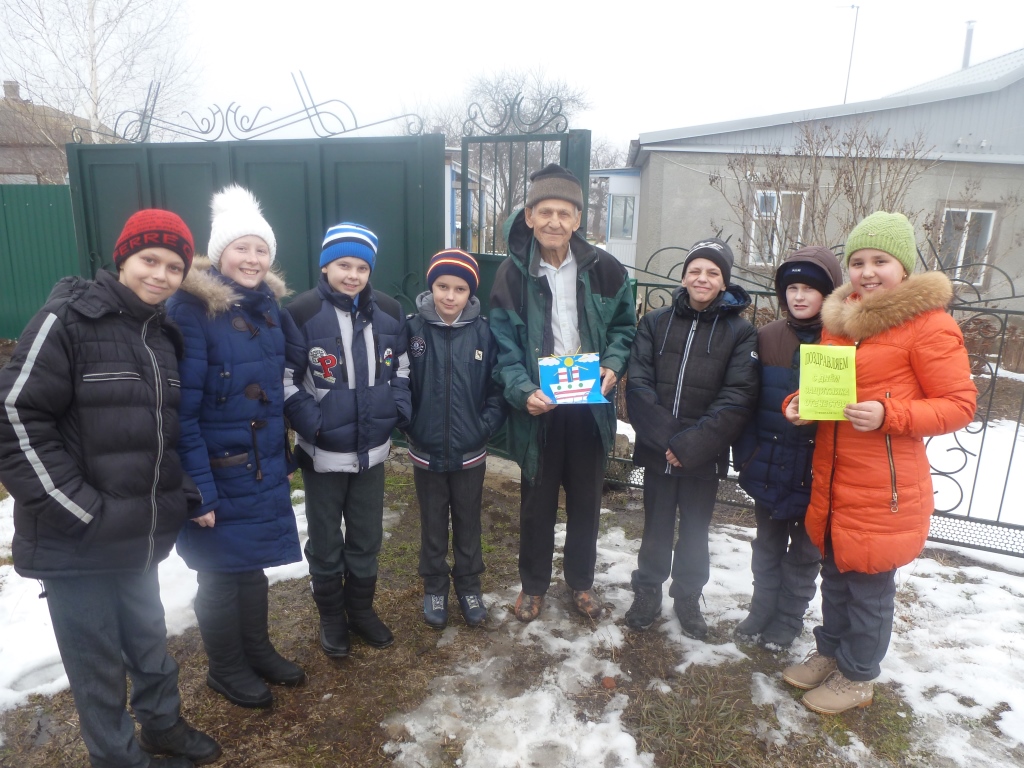 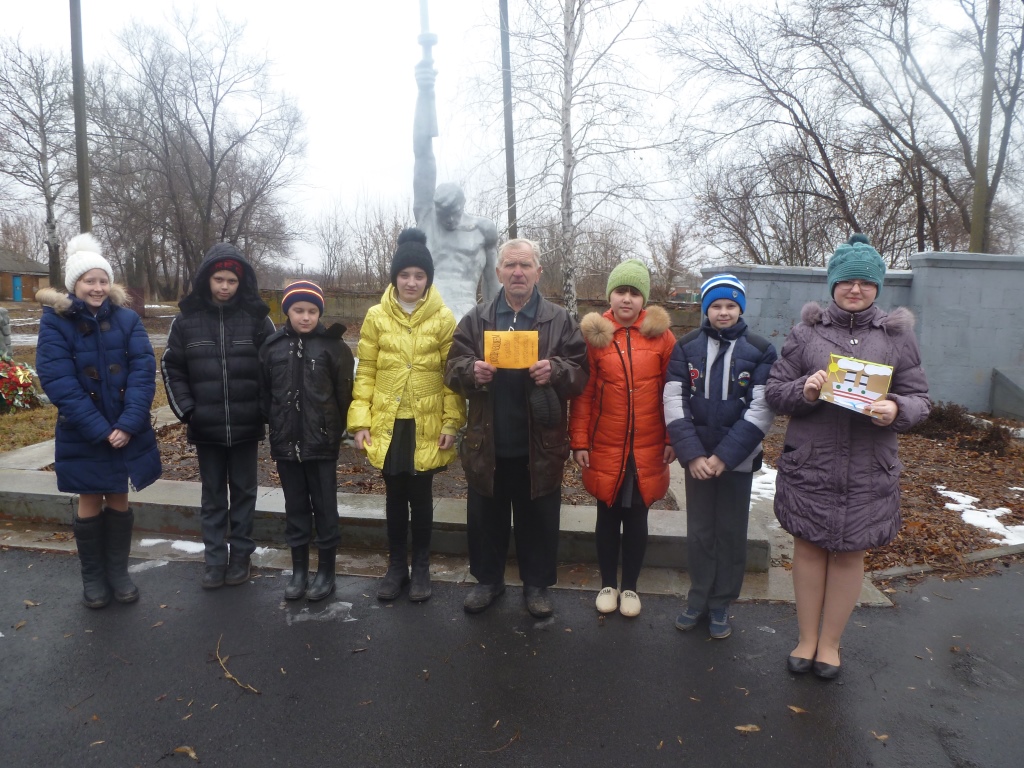 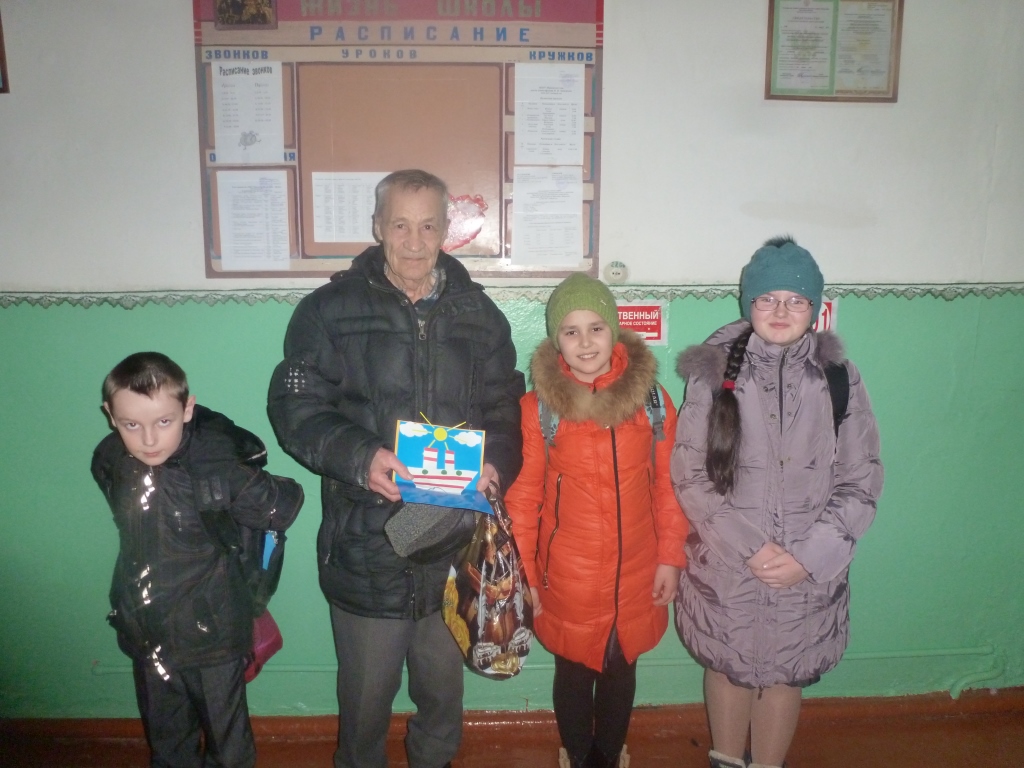 